Matriz da Prova de recuperação de TIC – Módulo 1O professorRui Loureiro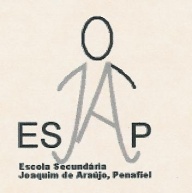 Agrupamento de Escolas Joaquim de Araújo, Penafiel 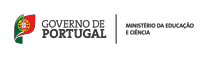 Acção financiada pelo Fundo Social Europeu e Estado PortuguêsObjetivosConteúdosEstruturaDuração- Conhecer as funcionalidades potencialidades de uma folha de cálculo;- Saber utilizar algumas ferramentas da folha de cálculo EXCEL.- Criação e formatação de uma folha de cálculo incluindo formatação condicional;- Distinguir fórmulas de funções;- Utilização de fórmulas e funções (máximo, média, mínimo, soma, contar.se, contar, contar.val, agora e hoje) usando referências relativas e/ou absolutas;- Formatação de páginas para impressão;- Listas de dados (ordenar e criar diferentes tipos de filtros);- Criação e formatação de gráficos.Prova Prática60 minutos